Witam Was serdecznie przed nami kolejny dzień dobrej zabawy – „Dzień na sportowo”.Jak zawsze pamiętajcie o porannej gimnastyce i zachowaniu czystości.          Higiena Twoich zębów jest tak samo ważna jak częste i  dokładne mycie rąk. Myj nie tylko zęby ale też dziąsła i język.  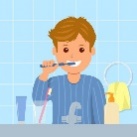 Tę piosenkę o myciu zębów na pewno znasz – zaśpiewaj https://youtu.be/Z4j3MuGsTrUZabawa - Na ziemi zostaję https://youtu.be/S5TFdKc6TB4                                                    1.Zastanów się przez chwilę i spróbuj odpowiedzieć na pytanie:- Kim jest sportowiec? - Jakie znasz dyscypliny sportu?- Może masz jakiś swój ulubiony sport albo grę sportową?- Opowiedz o tym.A teraz obejrzyj krótką bajkę o zawodach sportowych Bolek i Lolek – „Sportowcy”https://youtu.be/m8rWKU1X4SU2.Rodzicu przygotuj wygodny strój do ćwiczeń dla siebie i dziecka. Zachęcam, by dziecko ubrało się samodzielnie. Pamiętaj, aby podczas ćwiczeń zachować bezpieczeństwo. Wykonaj z dzieckiem ćwiczenia gimnastyczne - „Gimnastyka z pluszakami”.                         Każde dziecko wybiera sobie maskotkę, z którą będzie ćwiczyć.-„Skaczemy” – zabawa skoczna. Dziecko wkłada maskotkę między kolana i skacze po całym pokoju tak, aby maskotka nie wypadła spomiędzy nóg.-„Winda” – zabawa wzmacniająca duże grupy mięśni. Dziecko siada na podłodze z wyprostowanymi nogami i trzyma maskotkę stopami. Następnie kilka razy, bardzo wolno podnosi i opuszcza stopy, starając się utrzymać pluszaka.-„Zmęczone maskotki” – zabawa z elementami czworakowania. Dziecko czworakuje po całej pokoju z maskotką na plecach. - „Złap mnie!” – zabawa z elementami rzutu. Dziecko  z rodzic stają w odległości około dwóch metrów od siebie. Delikatnie rzucają wybraną maskotkę do siebie nawzajem.-„Z nogi na nogę” – zabawa wzmacniająca duże grupy mięśni. Dziecko siada w siadzie rozkrocznym. Kładzie sobie maskotkę na stopie, a następnie ręką podnosi ją wysoko i kładzie na drugiej stopie. Zabawę powtarzamy kilka razy.3. Za zwycięstwo w zawodach sportowcy otrzymują medale i puchary. Teraz wspólnie z Rodzicami możecie wykonać medal lub puchar. Możesz to tego wykorzystać różne materiały plastyczne które masz w domu. Możesz także pokolorować wybrany obrazek (załącznik nr 1). 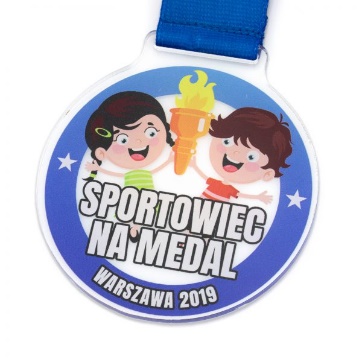 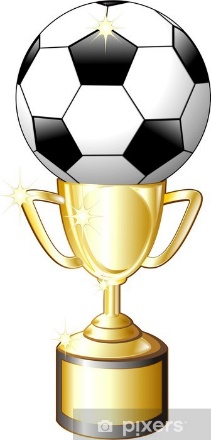 Drogi Rodzicu poświęć minimum 30 minut każdego dnia na dowolną aktywność fizyczną z dzieckiem, a zapewnisz mu: - dobrą zabawę- poczucie pewności siebie- odporność psychiczną i fizyczną- sprawny umysł- mocne mięśnie, stawy i kości- umiejętność przestrzegania regułPropozycja ćwiczeń na każdy dzień tygodniahttps://youtu.be/OZ54i4ecwWA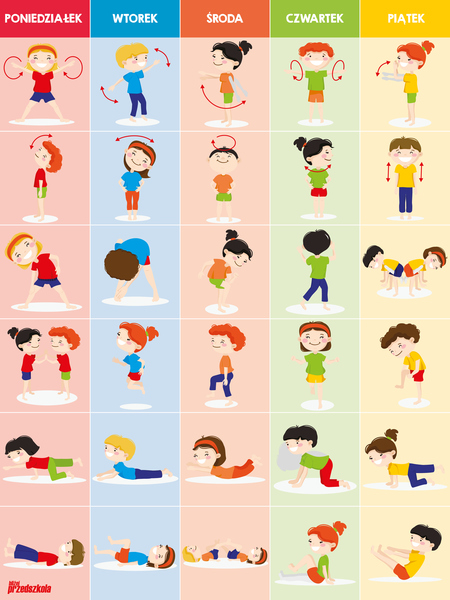                                                                                                                Do zobaczenia w przedszkoluZałącznik nr 1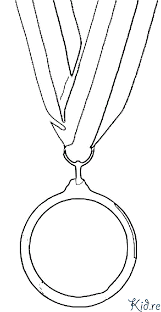 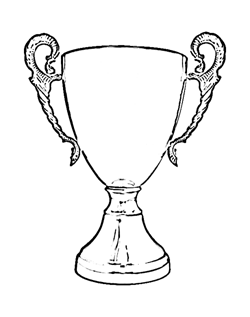 